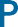 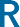 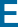 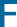 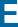 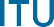 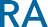 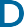 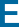 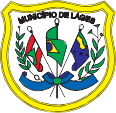 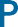 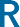 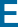 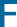 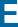 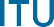 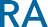 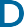 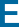 Convenio nº:______________________      Parcela   nº:      /    Empenho nº: _______________________OP nº: _____________ Data do depósito:____________________
Valor R$:____________________________________________________________________________________Convenente:_________________________________________________________________________________DOCUMENTOS QUE DEVERÃO COMPOR A PRESTAÇÃO DE CONTAS LEGENDA:S – SIMN –NÃON/A – NÃO APRESENTOU, SENDO QUE OS ITENS 1 A 8, 10, 12 E 13 SÃO OBRIGATÓRIOS. Data:      /      /Nome/Cargo do servidor responsável pela análise:ItemDESCRIÇÃOSNN/A1Ofício de encaminhamento cfe. modelo ANEXO I2Declaração de Aplicação dos Recursos cfe. modelo ANEXO II3Balancete de Prestação de Contas cfe. modelo ANEXO III -  constando 02 assinaturas;4Extrato de conta corrente específica contendo o crédito efetuado e os débitos correspondentes;5Comprovantes das transferências TED/DOC efetuados;6Notas fiscais/comprovantes originais e emitidas em nome do Convenente;7Carimbo de Certifico nas notas fiscais – com assinatura identificada;8CND’S: Federal, Estadual, Municipal, CNDT, FGTS e cartão do CNPJ;9Fotografias dos bens permanentes adquiridos e das obras executadas, se houver;10Fotos da execução do objeto para comprovação;11Comprovante de devolução dos bens remanescentes, conforme previsto no termo de convênio, se houver;12Parecer da Comissão de Monitoramento e Avaliação quanto à correta aplicação dos recursos no objeto do convênio e quanto ao atendimento da finalidade pactuada;13Parecer do Gestor quanto à correta aplicação dos recursos no objeto do convênio e quanto ao atendimento da finalidade pactuada;14Comprovante de recolhimento do saldo de recursos, quando houver;15Outros documentos que entendermos serem necessários para comprovação da correta e regular aplicação dos recursos, bem como aqueles previstos no termo de convênio;16O convenente deverá apresentar a prestação de contas no prazo de 30 (trinta) dias contados a partir do crédito em conta corrente;17Relação dos bens adquiridos, produzidos ou construídos, se houver e indicação de sua localização;18Houve cumprimento do plano de trabalho e das disposições conveniadas?19Houve regularidade dos documentos comprobatórios da despesa e da composição da prestação de contas?20Ocorreu a execução total ou parcial do objeto?21Houve o atingimento da finalidade pactuada?